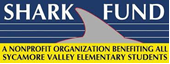 SHARK FUND BOARD MEETING MINUTESAugust 17, 2022Call to Order: Shark Fund President Alison Stracke called to order at 6:30pm. Attendees:Trish Kawahara, Lisa Guglielmelli, Alison Stracke, Cindy Watkin, Madyson Benz, Rebecca Betzina, Barbara Jones, Gary Alpert, Celia Schebella, Christine Hoffman, Edmund Pan, Erin Meyer, Ashley Wochok, Catherine Sjoberg, Kevin Coley, Marissa Choi, Brian Zhang, Kelly Virgillito, Rehuka Devi, Ryan Boriskin, Raj Johal, Grace S., W. Sun, Renee KimReview of May Meeting MinutesMotion to approve May 2022 minutes as presented- Lisa Guglielmelli2nd – Ed PanAll approved. Passes.August Financial Update: Celia SchebellaShared visual representation of Shark Fund’s August Finance Update. 2021-2022 School Year Closing Balance was $281,948.51. P&L for Shark Fund between July 1 and August 12, 2022 – Income $1,485.50. Expense 1,014.06. Grants to SRVUSD $14,978.77. Net Income-$13, 491.28.Future Fund Deposit of $63,551.17 on August 8, 2022.Fall Registration Update: Rebecca BetzinaAs of August 17th, 402 out of 584 enrolled students had registered, about 70 percent.Out of those 402 students, 271 students (188 families) had donated to Shark Fund raising $109,433. This is below expected from registration so far. President Report: Alison StrackeShared visual representation of 2022-2023 funding commitment to SRVUSD of $208, 541. Paras $143,353, Office Assistant $21,787, Librarian $9,789, Rainbow Room $2811, Reading $24,014, TK/K PE $6,787Upcoming Events and Volunteering: Lisa GuglielmelliVolunteer opportunities arising and need reoccurring help for Sharky Cinema, Monster Mash, Shop.Eat.Enjoy Local.Principal’s Report: Trish KawaharaQuick introduction with excitement to start the year and get to know everyone.Faculty Report: Madyson BenzStudents will receive Library 1x/wk. Paras implemented with classes - 6hr/wk.TK 8hr/wk. due to success of drives. SRVEF Report: Gary AlpertDocuments need to be submitted – byLaws and M.O.V.Upcoming Trainings and Events – Aug. 24th Refresher of Treasurer and Audit Workshop. Science Alliance Program for 5th Graders with High School buddies. Run 4 Education will be in person October 9th and 10th. PTA Report: Erin MeyerShared success of New Family/Student Night and TK/K Welcome Social. Shark Shop open with link in Shark Bites. Closes September 2nd.Site Counsel Report: Ed PanSite Counsel consists for 4 Members with 2 Alternatives. Open to all parents. Spetember meet date is not set, but there will be 5 meetings total.Meeting adjourned at 7:09pm.